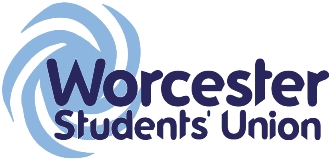 Student Council Motion: 	Campaign for University NightlineProposer: 			Deborah South			Seconded: 			Date: 				18/02/2014 						Student Council Notes:Night line provides emotional supports to students in distress. This service is confidential; students do not need to provide any personal details. Night lines are run almost entirely by volunteers.  Night line can offer a  valuable  confidential support system for students, it can offer volunteers a range of skills, for example, management, team leading, training, PR and marketing, fundraising, budgets and administrations, recruitment, and IT. Currently at the University of Worcester, the well-being services are stretched it is difficult to make an appointment to discuss a matter, regardless of importance. Furthermore, the counselling service is also under much pressure, where university counsellors are working too many hours.  The university provides a number of volunteering opportunities currently; specifically this is an opportunity where many students can gain valuable experience, for example, Counselling Psychology, Psychology, Mental health students and nursing students. Student Council Believes:That we should be interested in increasing the services available for the well-being of the students.That the University should consider the possibility of developing a night line. Student Council Resolves:For the President of the Students’ Union to push the University to resource the development of a Nightline at the University. Signed by Proposer                                                                                  Signed by Seconder 